 ОТЧЕТ    ЗА   2021  НА  НЧ”ПРОСВЕТА - 1942” ,село ЛЯСКОВОм. Януари                 •    Ех, лъжовен свят   -  мост между поколенията –                                                                  среща с най-старите хора в селото     •   Детска любознателница „ В царството на             книгите”                                        •    Отбелязване на 165 г. от рождението на Райна                                                                   Княгиня - презентациям. Февруари           •   Николай Хайтов и Родопа – литературна вечер с                                             презентация и дискусия„Дяконът Левски” – изложба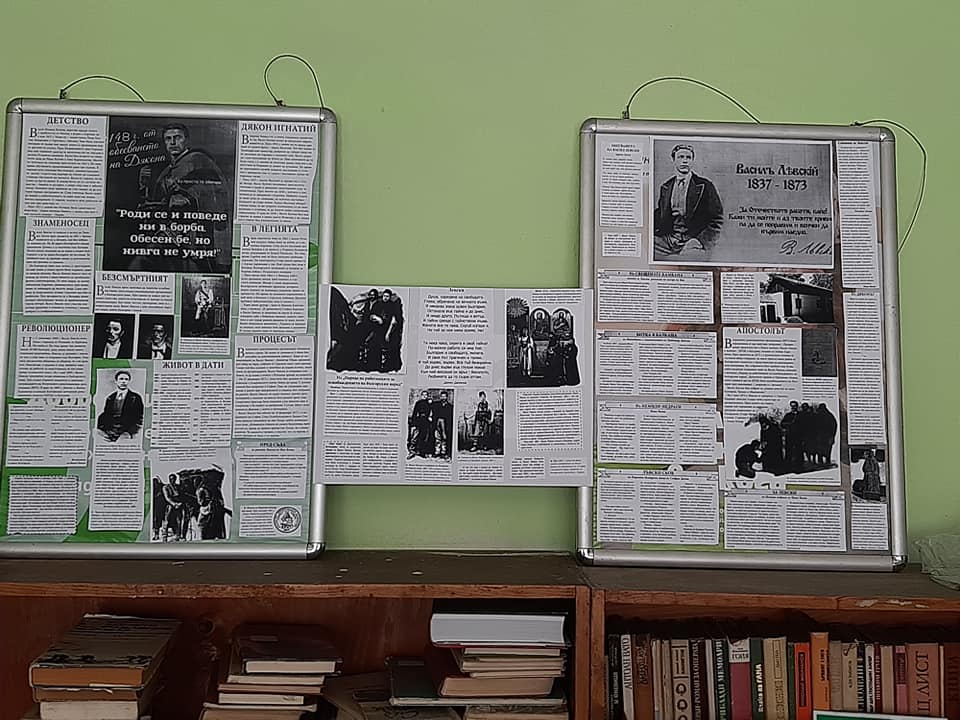                                         •    Конкурс    „Зимна приказка в Лясково”                                        •    Изложба „Еко-бъдеще – мисли глобално, действай                                                локално”                                        •     Вино и любов - презентация                                        •     Конкурс  и  изложба на тема „Баба Марта                                                бързала”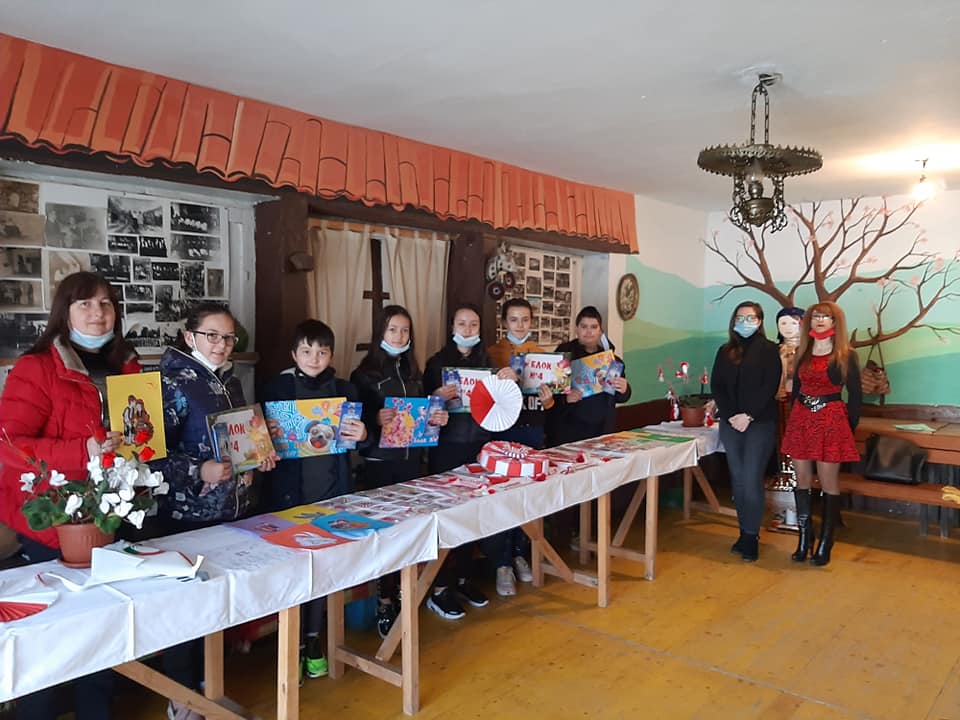 м. Март                      •     Доброволческа акция „Подари усмивка с                                                           мартеничка”                                        •      Ритуал  Къдене  „Наша марта”                                        •      Презентация „Пътят на хартията”			     •      Раздаване на безплатни маски, ръкавици и                                                       брошури – нициатива на доброволческата група                                                      към читаището м.Април                       •     „Светът е оцелял,защото се е смял” - вечер на                                                  хумора                                         •     Продължение на рубрики в сайта на читалището,                                                   в страницата на читалището и в групата на                                                       Лясково:Минутки за историяВ търсене на автентични песни в Лясково Написано за ЛясковоМашина на времето                                         •     Конкурс „ Писано яйце, шарено”                                          •   Международен ден на книгата и авторското прм. Май                           •    Люшнали се люлки – битова програма за                                                 Гергьовден  на центъра на селото                                         •     Гергьоденски курбан – инициатива на                                                            доброволческата група                                         •      Мой роден край – урок по родолюбие                                         •     24 май – презентация                                         •      Вълшена феерия - Приказен карнавал                                         •       Еко-фешън – модно ревю, с дрехи изработени от                                                  найлонови торбички, капачки, листа и др                                         •    „Детство мое”  -забавление на центъра на селотом. Юни                          •     „Библиотекар за един ден"                                         •      Битова  програма -  „Залюбих  майчо, загалих”                                         •      Лятно кино м. Юли                          •      Конкурс и фотоизложба на тема „ Лясково – мое                                                   родно село”                                          •      Презентация  „Безопасно сърфиране”   •      Най-красива рисунка на асфалт                                         •      „С книга сред природата”м.Август                     •      Моето лято в библиотеката  - лятна занималня                                          •      Хоп – троп  - кръжок по народни танци за деца и                                                  възрастни                                         •    „Бързо, лесно, вкусно“ с децата от Детска                                                  любознателница                                           •      Събор в село Лясково                                         •      Участие в 11 световен шампионат по фолклор                                                 Награди:         - Лауреатско звание първа степен         - Златна диплома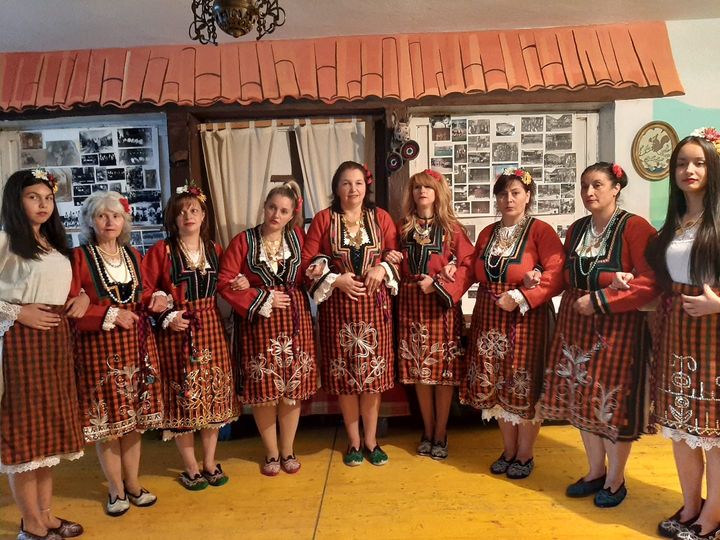 м.Септември           •      Литературна вечер -   100 г. от смъртта на Иван                                                     Вазов    •      Шоу програма – 22  години клуб „Млади таланти”                                          •      Изложба на  апликации   и колажи на тема                                                  „Подзимем. Октомври            •      Презентация  - Искри от жаравата”                                          •      От бабината ракла – тематична вечер за                                                  лясковската носия      •       Златна възраст   - инициатива по случай деня на                възрасните хора                                        •       Освобождението на смолнския край –                                                  изложбам. Ноември               •        Не светилник – огнище да бъде Читалището  -                                                    изложба                                        •        Детска любознателница – Фокус – мокус –                                                   демонстрация на фокуси                                        •        Страници от живата история на Лясково –                                                      среща  между поколенията М. Декември             •       Работилничка „Коледни вълшебства"                                            •      Конкурс и изложба за най- оригинална сурвачка     •      Украсяване и запалване на коледната елха  -                       съвместно инициатива с кметство Лясково     •       Топла новогодишна вечеря  - доброволческа групаВсички   мероприятия са организирани и проведени съобразно мерките за безопасност.Останалите мероприятия, включени в културния календар на читалището са отменени поради усложнената обстановка в страната, във връзка с Covid 19            Библиотека :            Библиотечен фонд   7025            Набавени книги     67            Периодични издания   1           Заети библиотечни единици  1833           Читатели    208Членовете на читалището са  70Самодейците   40 Действащи колективи – 3 бр:  Смесена фолклорна група за изворно народно творчество”Лясковчани”Мъжка фолклорна групаЖенска фолклорна групаСатирична група  „Смехорани” – 1 брТанцови състави – 2бр:Женска танцова група „Гердани”Детска танцова група „Ввесели крачета”Клубове и кръжоци – 8 бр:Клуб „ Млади таланти”Интернет-клуб Спортен клуб за тенис на маса „Спартак Лясково”Кръжок  „Сръчни ръчички” „Ваканция в читалището”  Кръжок „ В света на книгите ” Кръжок „Весели крачета”Кръжок „Лясково – това гнездо няма да изстине”Доброволчески групи – 1 бр:ДГ „Да посадим добро”                                                                                                                  Изготвил:                                                                                                                                    /Хр. Димитрова – секретар/ 